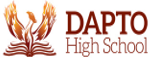 Student Name: ____________________________________________________________   Year: _____________Parent/Carer Name: ___________________________________________________________________________Address: ______________________________________________________________________________________Mobile Number: _______________________Please indicate assistance sort: 	Uniform (Please circle required items)		Junior							Senior Grey Trousers $38.00 			White Blouse $30.00 or White Shirt $30.00 Grey Shorts $35.00			Grey Trousers $38.00 or Grey Shorts $35.00       Maroon Polo Shirt $35.00			                White Polo Shirt $35.00       Dress Maroon Tie $65.00			                 Dress White Tie $65.00    Tartan Skirt $55.00				           Tartan Skirt $55.00							Winter 						            Sport Grey Cardigan $50.00				       Sports Polo Shirt $40.00		 School Jacket $55.00				Black Unisex Shorts (Short) $35.00	Maroon Hoodie $50.00				Black Unisex Shorts (Long) $36.00 	Book Pack ($70.00) _ _ _ _ _ _ _ _ _ _ _ _ _ _ _ _ _ _ _ _ _ _ _ _ _ _ _ _ _ _ _ _ _ _ _ $ _______	Excursion (curriculum-based excursions only, this excludes Snow and Great Barrier Reef) _ _ _$________ 	Course Contribution _ _ _ _ __ _ _ _ _ _ _ _ _ _ _ _ _ _ _ _ _ _ _ _ _ _ _ _ _ _ _ _ $________Total Assistance Required     							       $ ________Please outline your needs with supporting reasons.__________________________________________________________________________________________________________________________________________________________________________________________________________________________________________________________________________________________________________________________________________________________________________________________________________________________________________________________________________________________________________________________________________________________________________________________________________________________________________________________________________________________________________________________________________________________________________________________________________________________________________________________________________________________________________________________________________________________________________________________________________________________________________________________________________________________________________________________________________________________________________________________________________________________________________________________________________________________________________________________________________________________________________________________________________________________________________Parent/Carer Signature ________________________________ 	Date ________________________Dapto High School has an online payment system which also allows you to pay contributions in advance or make part payments.  Payments can be paid at the office or online through our website by selecting ‘Make a Payment’ tab and creating a parent portal access through School Bytes.   Part payments can be held in advance and used when needed.Your application will be considered carefully and you will be advised outcome. Thank you.________________________________________________________Mr J. Burnett - PrincipalOffice use only -	